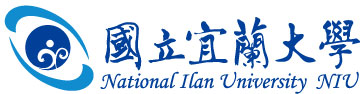 2024年職涯發展季：校園徵才簡表日期：113年3月27日(星期三)地點：本校學生活動中心公司名稱公司名稱新光人壽保險股份有限公司新光人壽保險股份有限公司新光人壽保險股份有限公司新光人壽保險股份有限公司新光人壽保險股份有限公司屬性屬性□資訊通訊  □生產製造□貿易業務  □補教文化□餐飲服務  □物流倉儲 ■其他  金融保險   □資訊通訊  □生產製造□貿易業務  □補教文化□餐飲服務  □物流倉儲 ■其他  金融保險   營利事業統一編號營利事業統一編號0345890203458902034589020345890203458902屬性屬性□資訊通訊  □生產製造□貿易業務  □補教文化□餐飲服務  □物流倉儲 ■其他  金融保險   □資訊通訊  □生產製造□貿易業務  □補教文化□餐飲服務  □物流倉儲 ■其他  金融保險   公司地址公司地址宜蘭縣羅東鎮興東南路245號6樓宜蘭縣羅東鎮興東南路245號6樓宜蘭縣羅東鎮興東南路245號6樓宜蘭縣羅東鎮興東南路245號6樓宜蘭縣羅東鎮興東南路245號6樓電話/傳真電話/傳真03-954641903-9546419聯絡人/職稱聯絡人/職稱徐榛蔧區經理/陳惠燕區經理徐榛蔧區經理/陳惠燕區經理徐榛蔧區經理/陳惠燕區經理徐榛蔧區經理/陳惠燕區經理徐榛蔧區經理/陳惠燕區經理E-mailE-mailerinlla0130@gmail.comerinlla0130@gmail.com公司簡介公司簡介巍然聳立在台北盆地中央，氣象宏偉的新光人壽保險摩天大樓，非但是台北市的新地標，也是新光人壽發展歷程上的一個重要里程碑。全省各縣市鄉鎮均設有據點，並以電腦連線形成一個精確迅速的服務網。1.人脈存摺-由一畝田分派客戶名單，消除沒人脈的不安。 2.專屬教練-1對1專屬教練，手把手傳授業務眉角。 3.紮實新訓-7天專業訓練，讓你自信踏出第一步。 4.完整培訓計劃-系統化培訓，讓你成為值得信賴的專業顧問。5.一圓主管夢-邀請2位夥伴加入並達成資格，即可晉升主管。6.打造夢幻團隊-豐厚的組織獎金，是你成就事業的最佳助力。
http://www.skl.com.tw 詳見企業網頁巍然聳立在台北盆地中央，氣象宏偉的新光人壽保險摩天大樓，非但是台北市的新地標，也是新光人壽發展歷程上的一個重要里程碑。全省各縣市鄉鎮均設有據點，並以電腦連線形成一個精確迅速的服務網。1.人脈存摺-由一畝田分派客戶名單，消除沒人脈的不安。 2.專屬教練-1對1專屬教練，手把手傳授業務眉角。 3.紮實新訓-7天專業訓練，讓你自信踏出第一步。 4.完整培訓計劃-系統化培訓，讓你成為值得信賴的專業顧問。5.一圓主管夢-邀請2位夥伴加入並達成資格，即可晉升主管。6.打造夢幻團隊-豐厚的組織獎金，是你成就事業的最佳助力。
http://www.skl.com.tw 詳見企業網頁巍然聳立在台北盆地中央，氣象宏偉的新光人壽保險摩天大樓，非但是台北市的新地標，也是新光人壽發展歷程上的一個重要里程碑。全省各縣市鄉鎮均設有據點，並以電腦連線形成一個精確迅速的服務網。1.人脈存摺-由一畝田分派客戶名單，消除沒人脈的不安。 2.專屬教練-1對1專屬教練，手把手傳授業務眉角。 3.紮實新訓-7天專業訓練，讓你自信踏出第一步。 4.完整培訓計劃-系統化培訓，讓你成為值得信賴的專業顧問。5.一圓主管夢-邀請2位夥伴加入並達成資格，即可晉升主管。6.打造夢幻團隊-豐厚的組織獎金，是你成就事業的最佳助力。
http://www.skl.com.tw 詳見企業網頁巍然聳立在台北盆地中央，氣象宏偉的新光人壽保險摩天大樓，非但是台北市的新地標，也是新光人壽發展歷程上的一個重要里程碑。全省各縣市鄉鎮均設有據點，並以電腦連線形成一個精確迅速的服務網。1.人脈存摺-由一畝田分派客戶名單，消除沒人脈的不安。 2.專屬教練-1對1專屬教練，手把手傳授業務眉角。 3.紮實新訓-7天專業訓練，讓你自信踏出第一步。 4.完整培訓計劃-系統化培訓，讓你成為值得信賴的專業顧問。5.一圓主管夢-邀請2位夥伴加入並達成資格，即可晉升主管。6.打造夢幻團隊-豐厚的組織獎金，是你成就事業的最佳助力。
http://www.skl.com.tw 詳見企業網頁巍然聳立在台北盆地中央，氣象宏偉的新光人壽保險摩天大樓，非但是台北市的新地標，也是新光人壽發展歷程上的一個重要里程碑。全省各縣市鄉鎮均設有據點，並以電腦連線形成一個精確迅速的服務網。1.人脈存摺-由一畝田分派客戶名單，消除沒人脈的不安。 2.專屬教練-1對1專屬教練，手把手傳授業務眉角。 3.紮實新訓-7天專業訓練，讓你自信踏出第一步。 4.完整培訓計劃-系統化培訓，讓你成為值得信賴的專業顧問。5.一圓主管夢-邀請2位夥伴加入並達成資格，即可晉升主管。6.打造夢幻團隊-豐厚的組織獎金，是你成就事業的最佳助力。
http://www.skl.com.tw 詳見企業網頁巍然聳立在台北盆地中央，氣象宏偉的新光人壽保險摩天大樓，非但是台北市的新地標，也是新光人壽發展歷程上的一個重要里程碑。全省各縣市鄉鎮均設有據點，並以電腦連線形成一個精確迅速的服務網。1.人脈存摺-由一畝田分派客戶名單，消除沒人脈的不安。 2.專屬教練-1對1專屬教練，手把手傳授業務眉角。 3.紮實新訓-7天專業訓練，讓你自信踏出第一步。 4.完整培訓計劃-系統化培訓，讓你成為值得信賴的專業顧問。5.一圓主管夢-邀請2位夥伴加入並達成資格，即可晉升主管。6.打造夢幻團隊-豐厚的組織獎金，是你成就事業的最佳助力。
http://www.skl.com.tw 詳見企業網頁巍然聳立在台北盆地中央，氣象宏偉的新光人壽保險摩天大樓，非但是台北市的新地標，也是新光人壽發展歷程上的一個重要里程碑。全省各縣市鄉鎮均設有據點，並以電腦連線形成一個精確迅速的服務網。1.人脈存摺-由一畝田分派客戶名單，消除沒人脈的不安。 2.專屬教練-1對1專屬教練，手把手傳授業務眉角。 3.紮實新訓-7天專業訓練，讓你自信踏出第一步。 4.完整培訓計劃-系統化培訓，讓你成為值得信賴的專業顧問。5.一圓主管夢-邀請2位夥伴加入並達成資格，即可晉升主管。6.打造夢幻團隊-豐厚的組織獎金，是你成就事業的最佳助力。
http://www.skl.com.tw 詳見企業網頁巍然聳立在台北盆地中央，氣象宏偉的新光人壽保險摩天大樓，非但是台北市的新地標，也是新光人壽發展歷程上的一個重要里程碑。全省各縣市鄉鎮均設有據點，並以電腦連線形成一個精確迅速的服務網。1.人脈存摺-由一畝田分派客戶名單，消除沒人脈的不安。 2.專屬教練-1對1專屬教練，手把手傳授業務眉角。 3.紮實新訓-7天專業訓練，讓你自信踏出第一步。 4.完整培訓計劃-系統化培訓，讓你成為值得信賴的專業顧問。5.一圓主管夢-邀請2位夥伴加入並達成資格，即可晉升主管。6.打造夢幻團隊-豐厚的組織獎金，是你成就事業的最佳助力。
http://www.skl.com.tw 詳見企業網頁巍然聳立在台北盆地中央，氣象宏偉的新光人壽保險摩天大樓，非但是台北市的新地標，也是新光人壽發展歷程上的一個重要里程碑。全省各縣市鄉鎮均設有據點，並以電腦連線形成一個精確迅速的服務網。1.人脈存摺-由一畝田分派客戶名單，消除沒人脈的不安。 2.專屬教練-1對1專屬教練，手把手傳授業務眉角。 3.紮實新訓-7天專業訓練，讓你自信踏出第一步。 4.完整培訓計劃-系統化培訓，讓你成為值得信賴的專業顧問。5.一圓主管夢-邀請2位夥伴加入並達成資格，即可晉升主管。6.打造夢幻團隊-豐厚的組織獎金，是你成就事業的最佳助力。
http://www.skl.com.tw 詳見企業網頁福利制度福利制度1.提撥離職金、退休金2.享勞、健保、團體保險3.撫卹金4.行銷、增員獎金 5.年終獎金 6.節慶獎金+禮品(春節、端午節、中秋節、生日) 7.房貸優惠利率 8.業務競賽、國外旅遊活動1.提撥離職金、退休金2.享勞、健保、團體保險3.撫卹金4.行銷、增員獎金 5.年終獎金 6.節慶獎金+禮品(春節、端午節、中秋節、生日) 7.房貸優惠利率 8.業務競賽、國外旅遊活動1.提撥離職金、退休金2.享勞、健保、團體保險3.撫卹金4.行銷、增員獎金 5.年終獎金 6.節慶獎金+禮品(春節、端午節、中秋節、生日) 7.房貸優惠利率 8.業務競賽、國外旅遊活動1.提撥離職金、退休金2.享勞、健保、團體保險3.撫卹金4.行銷、增員獎金 5.年終獎金 6.節慶獎金+禮品(春節、端午節、中秋節、生日) 7.房貸優惠利率 8.業務競賽、國外旅遊活動1.提撥離職金、退休金2.享勞、健保、團體保險3.撫卹金4.行銷、增員獎金 5.年終獎金 6.節慶獎金+禮品(春節、端午節、中秋節、生日) 7.房貸優惠利率 8.業務競賽、國外旅遊活動1.提撥離職金、退休金2.享勞、健保、團體保險3.撫卹金4.行銷、增員獎金 5.年終獎金 6.節慶獎金+禮品(春節、端午節、中秋節、生日) 7.房貸優惠利率 8.業務競賽、國外旅遊活動1.提撥離職金、退休金2.享勞、健保、團體保險3.撫卹金4.行銷、增員獎金 5.年終獎金 6.節慶獎金+禮品(春節、端午節、中秋節、生日) 7.房貸優惠利率 8.業務競賽、國外旅遊活動1.提撥離職金、退休金2.享勞、健保、團體保險3.撫卹金4.行銷、增員獎金 5.年終獎金 6.節慶獎金+禮品(春節、端午節、中秋節、生日) 7.房貸優惠利率 8.業務競賽、國外旅遊活動1.提撥離職金、退休金2.享勞、健保、團體保險3.撫卹金4.行銷、增員獎金 5.年終獎金 6.節慶獎金+禮品(春節、端午節、中秋節、生日) 7.房貸優惠利率 8.業務競賽、國外旅遊活動徵才職稱及條件職缺名稱名額科系科系工作內容工作內容工作內容工作內容工作內容薪資待遇徵才職稱及條件菁英專案儲備主管2不拘不拘壽險、產險規劃壽險、產險規劃壽險、產險規劃壽險、產險規劃壽險、產險規劃固定(25,648元)或變動薪資因個人資歷或績效而異,另有專案獎金5000~17000元以上徵才職稱及條件行銷業務組長不限不拘不拘壽險、產險規劃(全職)壽險、產險規劃(全職)壽險、產險規劃(全職)壽險、產險規劃(全職)壽險、產險規劃(全職)固定(25,648元)或變動薪資因個人資歷或績效而異徵才職稱及條件行銷業務專員不限不拘不拘壽險、產險規劃(可兼職)壽險、產險規劃(可兼職)壽險、產險規劃(可兼職)壽險、產險規劃(可兼職)壽險、產險規劃(可兼職)固定(25,648元)或變動薪資因個人資歷或績效而異學生需準備履歷學生需準備履歷■是  □ 否■是  □ 否進行現場
面試/徵才■是  □ 否需求類型需求類型■全職  ■兼職■全職  ■兼職■全職  ■兼職